STATE SCIENCE AND TECHNOLOGY PROGRAMME (SSTP)SECRETARIAT ASSISTANCE FOR THE DEVELOPMENT OF STATE S&T COUNCILS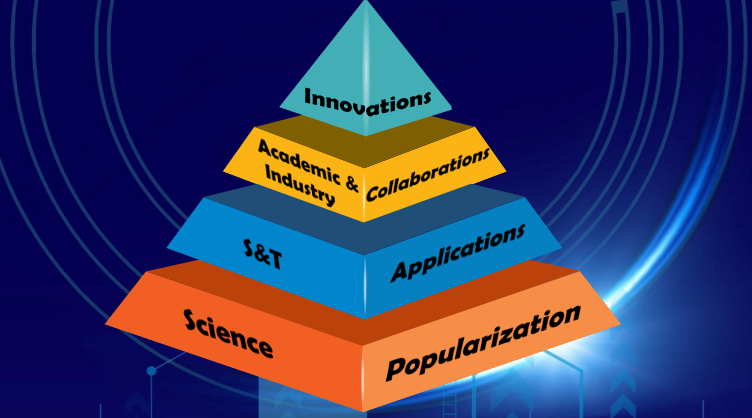 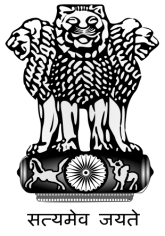 GOVERNMENT OF INDIA DEPARTMENT OF SCIENCE AND TECHNOLOGY MINISTRY OF SCIENCE AND TECHNOLOGY TECHNOLOGY BHAVAN, NEW MEHRAULI ROAD NEW DELHI-110016FORMAT OF PROPOSAL SUBMISSION FOR THE FINANCIAL YEAR 2021- __SUMMARY SHEETName of the State:Name of the State S&T Council:Address of the S&T Council:City: PIN:Email:Phone (O):Website:Name of Chief Administrative Authority :Designation:Email:Mobile Number:Phone (O):Name of Nodal Chief Executive Officer:Designation:Email:Mobile Number:Phone (O):Year of Establishment of State S&T Council:Vision of State S&T Council to catalyze State level Science, Technology and Innovation (STI) Ecosystem.Mission of State S&T Council:Objectives of State S&T Council:Financial Outlays/Budget (Rs. Lakhs) of Organization for last Five Years Budget Proposed for Supporting S&T Secretariat from Department of Science and Technology (DST), Government of India for current financial yearBudget Mobilization from other sources (other Ministry/ Departments/Agency)Documents to be Enclosed: Copy of State Government Notification                                		Yes                        No           Organogram of State S&T Council				Yes		NoComposition of Governing Body 					Yes		NoComposition of Executive Body				              Yes		NoComposition of State S&T Council (Details of employees)		Yes		NoAudited Statement of Expenditure for Last Five Years 		Yes		NoState Authority Approving the Proposal and Budget:Name:Designation:Reference No:  Date:	Signature of Proposer:					  Name:Designation:Date:							PART - I  OF PROPOSALRole of State S&T Council in catalyzing Science Technology and Innovation (STI) Ecosystem in State words)Methodology Adopted to Attain the Goal to Catalyze STI  in StateState Prioritized Sustainable Development Goals (SDGs) Programmes /Schemes undertaken since Establishment of S&T Council (please fill Annexure I)Proposed Programmes /Schemes of State S&T Council to be undertaken during Current Financial Cycle (2021-26)Experts /Specialists associated with the Programme/Schemes:   7. Sources/Allocation of Funds:(Rs. in Lakh)Coordinated Programmes/ Individual Projects undertaken by the State S&T Council (list to be enclosed as Annexure II)List of Projects Funded in the State to Academic, R&D Institutes and Voluntary Organizations by the State S&T Councils in last 5 years including Budget AllocationAnnexure IProgrammes /Schemes undertaken by S&T Council since its EstablishmentBrief Summary of Each Programme/Scheme (Highlighting Achievements, No. of Beneficiaries etc)Annexure II     List of Individual Projects/ProgrammesPART- II OF PROPOSALS&T Secretariat to State Science & Technology Council1. Details Required2. State S&T Council’s Secretariat Deployment Pattern*Essential/desirable.3. Utillization of Human Resources:4. PROPOSED BUDGET FOR SECRETARIAT FOR CURRENT FINANCIAL YEAR : 20__- 20__(Rs. In Lakhs)5. List of Human Resources whose Salary to be Paid from the Budgetary Support from State Science and Technology Programme (SSTP) of DST, GoI:6.List of Human Resources whose salary to be paid from State Grant:Signature of the Head of the State S&T CouncilParticularsFY 2016-17FY 2017-18FY 2018-19FY 2019-20FY 2020-21Total State S&T Plan OutlayTotal Outlay for S&T Programmes/   Schemes Total Outlay for Manpower Salary ComponentState’s share of total outlay for manpower salary componentii)  Share of other Ministry/Department, if anyS.No Title of the Programme/Scheme (please provide acronym if any)Programme/Scheme Summary Duration of the Scheme/Programme(Start Date and Completion  Date)Nodal Officer(Name, Designation, Contact No)Other associated Human ResourceDeliverablesBudgetS. No.NameDesignationInstitution (Full Address)Central/State1.2.3.Sl. No.Sources/Allocations of FundsBudget HeadFY 2016-17FY 2017-18FY 2018-19FY 2019-20FY 2020-21Current Financial YearRemarks1.Share of State S&T Council/Organization(Expenditure/Proposed budget)Recurring1.Share of State S&T Council/Organization(Expenditure/Proposed budget)Non Recurring1.Share of State S&T Council/Organization(Expenditure/Proposed budget)Sub-Total2Share of DST,GoI (Expenditure/Proposed budget)Recurring2Share of DST,GoI (Expenditure/Proposed budget)Non Recurring2Share of DST,GoI (Expenditure/Proposed budget)Sub-Total3.Other Sources(Ministry, Department, Agency)(Expenditure/Proposed budget)Recurring3.Other Sources(Ministry, Department, Agency)(Expenditure/Proposed budget)Non Recurring3.Other Sources(Ministry, Department, Agency)(Expenditure/Proposed budget)Sub-TotalTotal(Sub-Total 1+2+3)Sr. No.Coordinated Programmes/ Individual ProjectsFY 2016-17FY 2017-18FY 2018-19FY 2019-20FY 2020-21Current Financial YearRemarks1.(a) No. of Coordinated Programmes1.(b) No. of projects under Coordinated Programmes1.(c) Total expenditure/ Proposed budget for Coordinated programmes (Rs. in Lakh)2.(a) No. of individual Projects2.(b) Total expenditure/ proposed budget for individual projects (Rs. in Lakh)Sl. No. 	Programme/Scheme Title	Starting Date of Scheme/ProgrammeCompletion Date of Scheme/ProgrammeBudget Allocated (Rs. in Lakh)Expenditure (Rs. in Lakh)S.No.Project TitlePI & Institution (full address)Sanctioned amountAmount releasedDate of startDate of completionRemarksS. No.Topic1.Approved Positions2.Personnel Recruitment Rule of the State S&T Council (please enclose the established guidelines)3.Personnel Policy of the State Government4.Promotion Policy of the State S&T Council5.Transfer policy of StaffS.No.Scheme/ProgrammeState S&T Council OfficialDesignationPay ScaleHighest Qualification (Attach Details*)RemarksS. No. Name and Designation of Official of S&T Council Current Role and ResponsibiltiesEngagaement of official with schemes/programmes/projects (name/ title) in last 5 yearsS.No.ItemShare of DST, GoIShare of State GrantTotalARECURRING EXPENDITUREI. Manpower Salarya)b)c)Sub Total-II. Travelling & Daily Allowance III. ConsumablesIV. Other Itemsa)b)c)Sub TotalTOTAL (Recurring Expenditure)BNON- RECURRING EXPENDITURE(Equipment etc.)(Item wise with cost )a)b)c)TOTAL (Non – Recurring Expenditure)GRANT TOTAL (A+B)Sl.NameDesignationQualificationBasic PayApp. Monthly Emoluments123Sl.NameDesignationQualificationBasic PayApp. Monthly Emoluments123